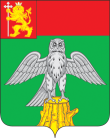 В соответствии со статьей 40 Федерального закона от 29.12.2012                   N 273-ФЗ «Об образовании в Российской Федерации» Совет народных депутатов Киржачского района Владимирской областиРЕШИЛ:1. Внести в решение Совета народных депутатов Киржачского района от 24.12.2008 №49/749 «Об организации деятельности муниципальных образовательных учреждений и порядке их финансирования» следующие изменения:1.1. В пункте 1 приложения №2 «Категории обучающихся, воспитанников и работников муниципальных образовательных учреждений, имеющих право на социальную поддержку, вид, размер, условия осуществления, социальной поддержки определенных категорий населения, в том числе компенсации за удешевление питания учащихся в школе»: 1.1.1.  абзац 5 изложить в следующей редакции:    «- финансирование стоимости обедов для детей с ограниченными возможностями здоровья и детей-инвалидов 1 - 4 классов, обучающихся в первую смену и компенсация завтрака в виде обеспечения сухим пайком при обучении детей во вторую смену;»; 1.1.2.  дополнить абзацем следующего содержания:«- выплата компенсации за организацию подвоза детей, проживающих в сельской местности, в общеобразовательные организации одному из родителей (законному представителю) при отсутствии утвержденных маршрутов общественного транспорта и организованного подвоза, а также при отсутствии  утвержденных маршрутов следования школьных автобусов по результатам обследования дорожных условий до ближайшей остановки по пути следования школьного автобуса.».2. Решение вступает в силу после его официального опубликования в районной газете «Красное знамя», но не ранее 01.01.2022 года.          Глава Киржачского района                                          А.Н. ДоброхотовСОВЕТ НАРОДНЫХ ДЕПУТАТОВ КИРЖАЧСКОГО РАЙОНАВЛАДИМИРСКОЙ ОБЛАСТИРЕШЕНИЕСОВЕТ НАРОДНЫХ ДЕПУТАТОВ КИРЖАЧСКОГО РАЙОНАВЛАДИМИРСКОЙ ОБЛАСТИРЕШЕНИЕСОВЕТ НАРОДНЫХ ДЕПУТАТОВ КИРЖАЧСКОГО РАЙОНАВЛАДИМИРСКОЙ ОБЛАСТИРЕШЕНИЕСОВЕТ НАРОДНЫХ ДЕПУТАТОВ КИРЖАЧСКОГО РАЙОНАВЛАДИМИРСКОЙ ОБЛАСТИРЕШЕНИЕСОВЕТ НАРОДНЫХ ДЕПУТАТОВ КИРЖАЧСКОГО РАЙОНАВЛАДИМИРСКОЙ ОБЛАСТИРЕШЕНИЕСОВЕТ НАРОДНЫХ ДЕПУТАТОВ КИРЖАЧСКОГО РАЙОНАВЛАДИМИРСКОЙ ОБЛАСТИРЕШЕНИЕСОВЕТ НАРОДНЫХ ДЕПУТАТОВ КИРЖАЧСКОГО РАЙОНАВЛАДИМИРСКОЙ ОБЛАСТИРЕШЕНИЕ№О внесении изменений в решение Совета народных депутатов Киржачского района от 24.12.2008 №49/749 «Об организации деятельности муниципальных образовательных учреждений и порядке их финансирования»О внесении изменений в решение Совета народных депутатов Киржачского района от 24.12.2008 №49/749 «Об организации деятельности муниципальных образовательных учреждений и порядке их финансирования»О внесении изменений в решение Совета народных депутатов Киржачского района от 24.12.2008 №49/749 «Об организации деятельности муниципальных образовательных учреждений и порядке их финансирования»